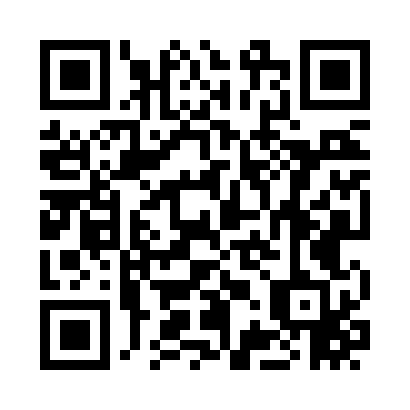 Prayer times for Steuben, Iowa, USAMon 1 Jul 2024 - Wed 31 Jul 2024High Latitude Method: Angle Based RulePrayer Calculation Method: Islamic Society of North AmericaAsar Calculation Method: ShafiPrayer times provided by https://www.salahtimes.comDateDayFajrSunriseDhuhrAsrMaghribIsha1Mon4:035:421:145:148:4510:232Tue4:045:431:145:148:4410:233Wed4:055:441:145:148:4410:234Thu4:065:441:145:148:4410:225Fri4:075:451:145:148:4410:226Sat4:075:451:145:148:4310:217Sun4:085:461:155:148:4310:218Mon4:095:471:155:148:4310:209Tue4:105:471:155:148:4210:1910Wed4:115:481:155:148:4210:1811Thu4:125:491:155:148:4110:1812Fri4:135:491:155:148:4110:1713Sat4:145:501:155:148:4010:1614Sun4:155:511:165:148:4010:1515Mon4:175:521:165:148:3910:1416Tue4:185:531:165:148:3910:1317Wed4:195:531:165:148:3810:1218Thu4:205:541:165:148:3710:1119Fri4:215:551:165:148:3610:1020Sat4:225:561:165:138:3610:0921Sun4:245:571:165:138:3510:0822Mon4:255:581:165:138:3410:0623Tue4:265:591:165:138:3310:0524Wed4:285:591:165:138:3210:0425Thu4:296:001:165:128:3110:0326Fri4:306:011:165:128:3110:0127Sat4:316:021:165:128:3010:0028Sun4:336:031:165:128:299:5929Mon4:346:041:165:118:289:5730Tue4:356:051:165:118:279:5631Wed4:376:061:165:118:259:54